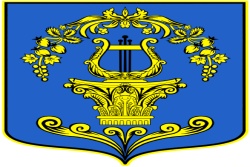 СОВЕТ ДЕПУТАТОВ МУНИЦИПАЛЬНОГО ОБРАЗОВАНИЯТАИЦКОЕ ГОРОДСКОЕ ПОСЕЛЕНИЕГАТЧИНСКОГО МУНИЦИПАЛЬНОГО РАЙОНА ЛЕНИНГРАДСКОЙ ОБЛАСТИРЕШЕНИЕот  20  декабря 2019  года                					            №  33О внесении изменений в решение совета депутатов Таицкого    городского    поселения     Гатчинского муниципального   района    от    21.04. 2016   №   17«Об   утверждении   Положения   о     комиссии   по соблюдению    требований      к         поведению    и урегулированию    конфликта   интересов  в  совете депутатов   МО    Таицкое   городское   поселение» 	С  учетом  положений Федерального закона  от 25.12.2008 № 273-ФЗ «О противодействии коррупции», Указов Президента Российской Федерации от 01.07.2010  № 821 «О комиссиях по соблюдению требований к служебному поведению федеральных государственных служащих и урегулированию конфликта интересов»,  от 21.09.2009 № 1065 «О проверке достоверности и полноты сведений, представляемых гражданами, претендующими на замещение должностей федеральной государственной службы, и федеральными государственными служащими, и соблюдения федеральными государственными служащими требований к служебному поведению», руководствуясь Федеральным законом от 06.03.2003 № 131-ФЗ «Об общих принципах организации местного самоуправления в Российской Федерации», Уставом  Гатчинского муниципального района, совет депутатов МО Таицкое  городское поселениеРЕШИЛ:	1.  Внести изменения в Приложение № 2 к Решению совета депутатов от 21.04.2016 г. № 17 «Об утверждении Положения о  комиссии по соблюдению требований к   поведению и урегулированию конфликта интересов в совете депутатов МО  Таицкое городское поселение» и изложить  его в новой редакции согласно приложению.	2. Настоящее  решение подлежит опубликованию в официальном периодическом печатном издании поселения – газете «ТАИЦКИЙ ВЕСНИК», а также размещению на официальном сайте администрации муниципального образования Таицкое городское поселение Гатчинского муниципального района Ленинградской области в информационно-телекоммуникационной сети «Интернет», и вступает в силу после его официального опубликования.       Глава муниципального  образования 				Т.П. ПавловаПриложение 2к решению совета депутатовМО Таицкое городское поселение№ 33  от  20.12.2019 г.СОСТАВкомиссии по соблюдению требований к   поведению и урегулированию конфликта интересов депутатов  совета депутатов МО  Таицкое городское поселениеПредседатель комиссии – Павлова Т.П. – глава МО Таицкое городское поселение;Заместитель председателя комиссии – Никонова Е.Ю. – депутат совета депутатов МО  Таицкое городское поселениеСекретарь комиссии – Григорьева А.Б. - депутат совета депутатов МО  Таицкое городское поселениеЧлены комиссии:- Львович И.В. - глава администрации Таицкого городского поселения,- Игнатенко Т.В. - заместитель главы администрации Таицкого городского поселения,- Сидоров И.Л. - депутат совета депутатов МО  Таицкое городское поселение,-Нестеров А.А. - депутат совета депутатов МО  Таицкое городское поселение,-Костюгин А.В. - депутат совета депутатов МО  Таицкое городское поселение.